Supplementary Materials forClinical significance of inflammation markers in predicting the severity of acute pancreatitisGuangzhe Pian1, Hao Li1,* and Yongjun Piao2,3,*1Department of General Surgery, Yanbian University Hospital, Yanji, Jilin, China; pgz027@hotmail.com2School of Medicine, Nankai University, Tianjin, China; ypiao@nankai.edu.cn3Tianjin Key Laboratory of Human Development and Reproductive Regulation, Nankai University affiliated Hospital of Obstetrics and Gynecology, Tianjin, China*Co-correspondence: Lih@ybu.edu.cn; ypiao@nankai.edu.cn;Table S1. ROC analysis of the markers in predicting SAP on the 1st day after admission.Table S2. ROC analysis of the markers in predicting SAP on the 3rd day after admission.Table S3. ROC analysis of the markers in predicting SAP on the 7th day after admission.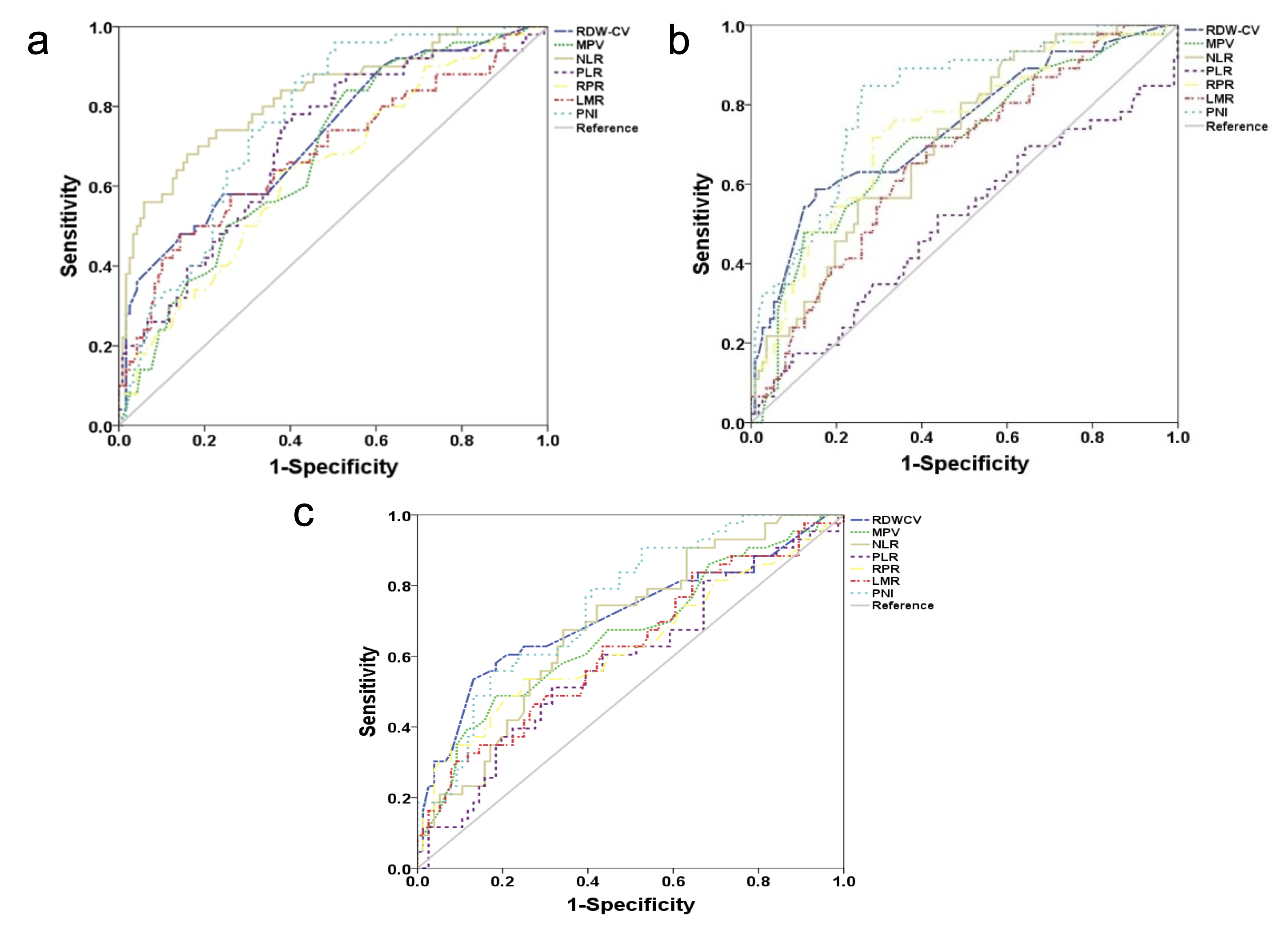 Figure S1. ROC curves of various inflammation markers on the a) 1st day, b) 3rd day, and c) 7th day in predicting SAP.IndexCutoffAUCP value95% CISensitivity (%)Specificity (%)NLR12.2300.8240.0000.753-0.89668.084.0PNI48.5000.7650.0000.692-0.83796.049.6RDW-CV (%)13.8500.7280.0000.643-0.81348.085.7PLR148.4550.7060.0000.621-0.79178.059.7LMR2.2500.6830.0000.589-0.77674.051.3MPV (fL)10.3500.6780.0000.594-0.76384.047.1RPR0.0700.6420.0040.551-0.73264.062.2IndexCutoffAUCP value95% CISensitivity (%)Specificity (%)PNI40.6250.8140.0000.743-0.88684.874.1RDW-CV (%)13.6500.7400.0000.652-0.82958.784.8RPR0.0780.7380.0000.653-0.82471.771.4NLR4.5250.7070.0000.623-0.79191.341.1MPV (fL)11.8500.7050.0000.614-0.79747.887.5LMR1.8000.6640.0010.573-0.75465.263.4PLR142.9700.5030.9590.397-0.60852.291.6IndexCutoffAUCP value95% CISensitivity (%)Specificity (%)PNI38.0000.7480.0000.660-0.83655.882.9RDW-CV (%)13.9500.7110.0000.607-0.81453.586.8NLR5.7350.6850.0010.588-0.78267.465.8MPV (fL)11.3500.6610.0040.557-0.76648.881.6RPR0.0620.6330.0160.523-0.74453.575.0LMR1.4300.6230.0260.517-0.73030.290.8PLR174.2650.5840.1280.476-0.69251.268.4